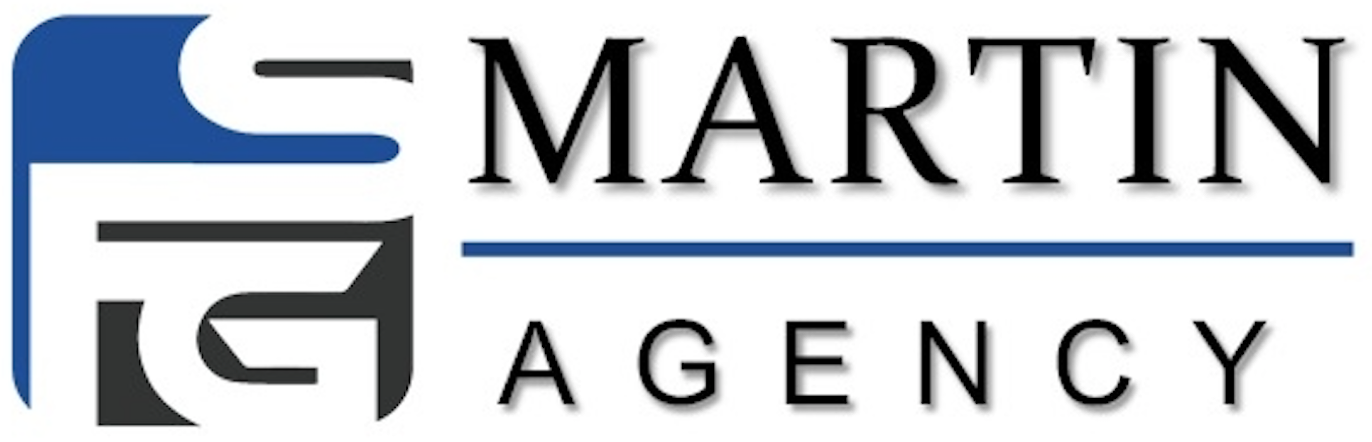 4 KEYS TO A SUCCESSFUL WEEKResources, Schedules, Activity, SystemResources                        Full time 50-60 Bonus Leads per Week Full time with a GMR (10 A leads with 20-30 Bonus Leads)Part time 25-30 Bonus Leads per Week (With a GMR 5 A leads with 10-15 bonus leads)Lead Expectations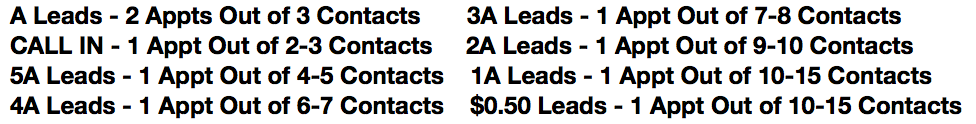 Schedule“Failing to prepare is preparing to fail”Physically write out your schedule each week with these 7 things: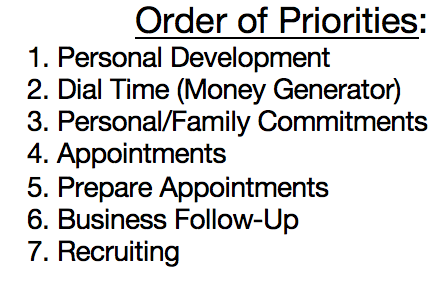 Activity35 Dials Per Hour250-300 Dials Per WeekendCheck in with Up-line: Every 5-10 Contacts when NewPost UpdatesHold Yourself AccountableSystemMemorize Objections Role play ScriptsUse 911 String In the HomeB.E.S.T. System Phones (Be busy, Establish why you are calling, Set appointments, Tie down)R.E.A.L. System In-Home (Rapport, Emotion, Assumption, Lock it down)